Уважаемые родители и выпускники 11-х классов!Итоговое сочинение (изложение) как условие допуска к ГИА проводится для обучающихся XI (XII) классов, экстернов.Ответственный по вопросам проведения итогового сочинения (изложения) и ГИА-11 в МАОУ СШ № 121 - заместитель директора по УВР Токмина Наталья Алексеевна,  тел. 8(391)224-57-37. Для участия в итоговом сочинении (изложении) обучающиеся 11 классов подают заявления и согласия на обработку персональных данных в МАОУ СШ № 121, в котором обучающиеся осваивают образовательные программы среднего общего образования, а экстерны – в образовательные организации по выбору экстерна. Указанные заявления подаются заместителю директора по УВР Токминой Н. А. не позднее чем за две недели до начала проведения итогового сочинения (изложения). Итоговое сочинение (изложение)– это работа, по итогам которой выпускники получают допуск к ГИА. Для этого нужно получить «зачет» за сочинение (изложение). Сроки написания: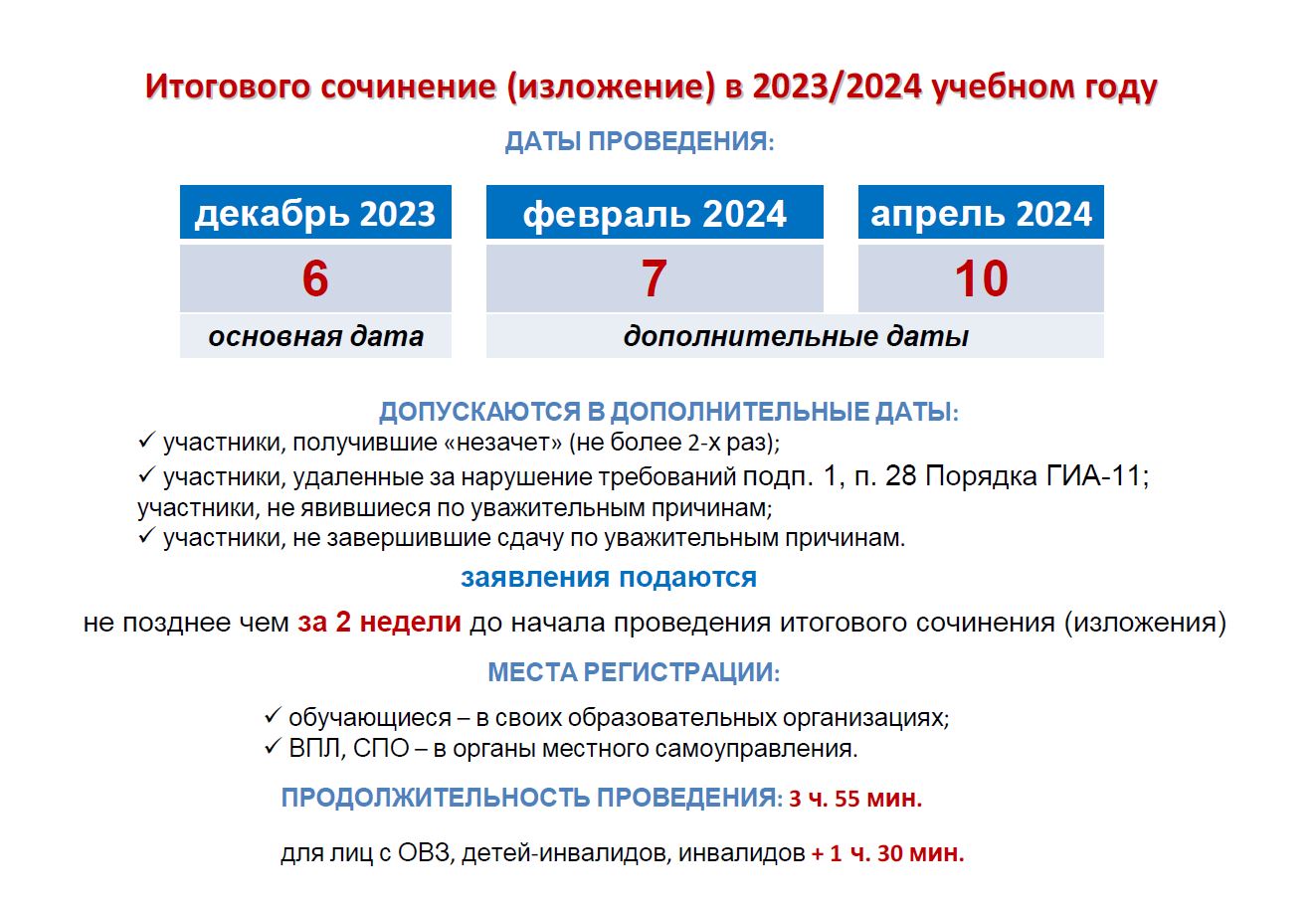 Порядок проведения сочиненияПускать выпускников в школу в день сочинения начнут в 9 утра. Экзамен начнется в 10 часов. Перед экзаменом организаторы в аудиториях проведут инструктаж, помогут заполнить бланки. После инструктажа озвучат конкретные темы из тематических направлений. В этом году это будут темы из тематических направлений:Человек путешествующий: дорога в жизни человекаЦивилизация и технологии — спасение, вызов или трагедия?Преступление и наказание — вечная темаКнига (музыка, спектакль, фильм) — про меняКому на Руси жить хорошо? — вопрос гражданинаВремя написания сочинения 3 часа 55 минут. Участники с ОВЗ, дети-инвалиды получают на написание дополнительно 1,5 часа.Если обучающийся опоздает на экзамен, его допустят к написанию, дадут информацию, которая нужна для заполнения экзаменационного бланка, но не будут проводить инструктаж и продлевать время.С собой на экзамен можно принести:документ, удостоверяющий личность;черную капиллярную или гелевую ручку;лекарства и питание, если они необходимы;участники с ОВЗ, дети-инвалиды и инвалиды могут иметь при себе необходимые им специальные технические средства.На экзамене запрещены:любые средства связи;электронно-вычислительная техника;фото-, аудио- и видеоаппаратура;справочные материалы;любые письменные заметки;тексты литературных произведений;собственные словари.     Если выпускник нарушает порядок проведения итогового сочинения, его удаляют с экзамена, работу не проверяют и не оценивают. Повторный допуск в такой ситуации ученик получает по решению педагогического совета, в дополнительные сроки.     Работы комиссия проверяет максимум семь дней. Ознакомиться с результатами можно в местах регистрации на итоговое сочинение (изложение)  в МАОУ СШ № 121. Результаты сочинения как допуск к ГИА действительны бессрочно, подать результаты в ВУЗ, чтобы получить дополнительные баллы, можно в течение следующих четырех лет.